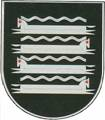 KAIŠIADORIŲ RAJONO SAVIVALDYBĖS TARYBASPRENDIMASDĖL kaišiadorių RAJONO SAVIVALDYBĖS 2020–2022 METŲ korupcijos prevencijos PROGRAMOS IR JOS ĮGYVENDINIMO PRIEMONIŲ PLANO PATVIRTINIMO2020 m. rugpjūčio 27 d.  Nr. V17E-209KaišiadorysVadovaudamasi Lietuvos Respublikos vietos savivaldos įstatymo 16 straipsnio 2 dalies 40 punktu, Lietuvos Respublikos korupcijos prevencijos įstatymo 5 straipsnio 1 dalies 2 punktu, 7 straipsnio 4 dalimi, Lietuvos Respublikos nacionaline kovos su korupcija 2015–2025 metų programa, patvirtinta Lietuvos Respublikos Seimo 2015 m. kovo 10 d. nutarimu Nr. IX-1537, Padalinių ir asmenų, valstybės ar savivaldybių įstaigose vykdančių korupcijos prevenciją ir kontrolę, veiklos ir bendradarbiavimo taisyklėmis, patvirtintomis Lietuvos Respublikos Vyriausybės 2004 m. gegužės 19 d. nutarimu Nr. 607 „Dėl Padalinių ir asmenų, valstybės ar savivaldybių įstaigose vykdančių korupcijos prevenciją ir kontrolę, veiklos ir bendradarbiavimo taisyklių patvirtinimo“, Lietuvos Respublikos specialiųjų tyrimų tarnybos direktoriaus 2014 m. birželio 5 d. įsakymu Nr. 2-185 „Dėl Savivaldybės korupcijos prevencijos programos rengimo rekomendacijų patvirtinimo“, Kaišiadorių rajono savivaldybės taryba  n u s p r e n d ž i a:1. Patvirtinti Kaišiadorių rajono savivaldybės 2020–2022 metų korupcijos prevencijos programą (pridedama).2. Patvirtinti Kaišiadorių rajono savivaldybės 2020–2022 metų korupcijos prevencijos programos priemonių planą (pridedama).Savivaldybės meras 		                                                                  Vytenis Tomkus     PATVIRTINTA			            Kaišiadorių rajono savivaldybės tarybos 			            2020 m. rugpjūčio 27 d. sprendimu Nr. V17E-209KAIŠIADORIŲ RAJONO SAVIVALDYBĖS 2020-2022 METŲ KORUPCIJOS PREVENCIJOS PROGRAMAI SKYRIUSBENDROSIOS NUOSTATOSKaišiadorių rajono savivaldybės 2020–2022 metų korupcijos prevencijos programa   (toliau – Programa) parengta vadovaujantis Lietuvos Respublikos korupcijos prevencijos įstatymu, Lietuvos Respublikos nacionaline kovos su korupcija 2015–2025 metų programa, patvirtinta Lietuvos Respublikos Seimo 2015 m. kovo 10 d. nutarimu Nr. IX-1537, Padalinių ir asmenų, valstybės ar savivaldybių įstaigose vykdančių korupcijos prevenciją ir kontrolę, veiklos ir bendradarbiavimo taisyklėmis, patvirtintomis Lietuvos Respublikos Vyriausybės 2004 m. gegužės 19 d. nutarimu Nr. 607 „Dėl Padalinių ir asmenų, valstybės ar savivaldybių įstaigose vykdančių korupcijos prevenciją ir kontrolę, veiklos ir bendradarbiavimo taisyklių patvirtinimo“, Lietuvos Respublikos specialiųjų tyrimų tarnybos direktoriaus 2014 m. birželio 5 d. įsakymu Nr. 2-185 „Dėl Savivaldybės korupcijos prevencijos programos rengimo rekomendacijų patvirtinimo“ ir kitais teisės aktais, reglamentuojančiais korupcijos prevencijos veiklą.Programoje vartojamos sąvokos suprantamos taip, kaip jos apibrėžtos Lietuvos korupcijos prevencijos įstatyme ir kituose teisės aktuose.Programa skirta korupcijos prevencijai užtikrinti Kaišiadorių rajono savivaldybės (toliau – Savivaldybė) institucijose (Savivaldybės taryboje ir Savivaldybės administracijoje), Savivaldybės valdomose įmonėse, biudžetinėse ir viešosiose įstaigose, kurių viena iš steigėjų (savininkė ar dalininkė) yra Savivaldybė (toliau kartu – Savivaldybės įmonės ir įstaigos), nustatant, kad Savivaldybės įmonės ir įstaigos, atsižvelgdamos į Programoje iškeltus tikslus ir uždavinius, rengia savo programas ir priemonių planus. Rengiant Programą, atsižvelgta į Savivaldybės 2017–2019 m. korupcijos prevencijos programos įgyvendinimą, jos įgyvendinimo metu nustatytus trūkumus. Programos tikslas – nustatyti pagrindinius kovos su korupcija Savivaldybėje tikslus ir uždavinius, korupcijos prevencijos subjektus, jų teises ir pareigas korupcijos prevencijos srityje, vienyti Savivaldybės administracijos struktūrinių padalinių, jos įmonių ir įstaigų pastangas įgyvendinant korupcijos prevenciją, siekti aktyvinti visuomenės paramą įgyvendinant numatytas kovos su korupcija priemones, plėtoti glaudų Savivaldybės bendradarbiavimą su Savivaldybei pavaldžiomis įstaigomis ir įmonėmis, nevyriausybinėmis ar kitomis organizacijomis, fiziniais asmenimis, skatinti visuomenės nepakantumą korupcijai. Programos veiklos kryptys yra:korupcijos prevencija – veiksminga ir kryptinga korupcijos prevencijos priemonių sistema; antikorupcinis švietimas – antikorupcinės kultūros plėtojimas, į antikorupcinę veiklą įtraukiant visuomenę, skatinant nepakantumą korupcijai bei didinant visuomenės pasitikėjimą Savivaldybe, jos institucijomis, įmonėmis ir įstaigomis.Programa įgyvendinama pagal Savivaldybės tarybos patvirtintą Programos įgyvendinimo priemonių planą (toliau – Priemonių planas). II SKYRIUSAPLINKOS ANALIZĖ2020 m. sausio 23 d. „Transparency International“ (toliau – TI) paskelbė 2019 m. Korupcijos suvokimo indekso (toliau – KSI) rezultatus, kurie parodo, kiek šalyje suvokiama valstybės bei savivaldybių tarnautojų ir politikų korupcija (matuojama 100 balų skalėje: 100 balų žymi labai skaidrią valstybę, 0 – labai korumpuotą). Įvertinus šiuos rezultatus Lietuvoje 2019 m.,  Lietuvos rezultatai pasikeitė pirmą kartą per penkerius metus: 2015–2018 m. Lietuva gavo 59 balus. 2019 m. „Transparency International“ (TI) Korupcijos suvokimo indekso (KSI) tyrime Lietuvai skirti 60 balų iš 100 galimų ir 35 vieta 180 šalių sąraše. Lietuva užima 15 vietą tarp Europos Sąjungos (ES) valstybių, pernai ji buvo 18-ta. Korupcijos suvokimo indekse Lietuva gavo 1 balu daugiau ir pakilo 3 vietomis. Dabartinė Vyriausybė yra nusprendusi savo sėkmę mažinant korupciją matuoti ir pagal pokyčius KSI. Vyriausybės programoje nurodyta, kad 2020 m. Lietuvos KSI vertinimas sieks 70 balų, Nacionalinėje kovos su korupcija programoje (NKKP), patvirtintoje 2015 m., numatyta, kad 2019 m. Lietuvos balas KSI neturėtų būti mažesnis nei 65.2019 m. rugsėjo–lapkričio mėnesiais Visuomenės nuomonės ir rinkos tyrimų centras „Vilmorus“ atliko tyrimą „Lietuvos korupcijos žemėlapis 2019“, kurį inicijavo LR specialiųjų tyrimų tarnyba. Tarp Lietuvos gyventojams aktualių problemų korupcija užima 4-ą vietą po mažų atlyginimų, kylančių kainų, emigracijos. Kaip labiausiai paplitusius reiškinius gyventojai nurodė, kai asmuo gydytojui atsidėkoja pinigais po sėkmingai atliktos operacijos – 29 %, kai naudojamasi tarnybiniu automobiliu asmeniniais tikslais – 29 %, kai per pažintis yra įsidarbinama į valstybės instituciją – 27 %. 2019 m., gyventojų nuomone, labiausiai korumpuotos institucijos: sveikatos apsaugos institucijos – 47 %, teismai – 37 %, Seimas – 30 %. Dauguma gyventojų (61 %) mano, kad kyšis padeda spręsti problemas, ši dalis nuo 2007 m. nuosekliai mažėja. Dažniausiai visos tikslinės grupės nurodė, kad kyšininkavimas yra susietas su per mažomis bausmėmis (tą nurodė 51 % gyventojų, 52 % įmonių vadovų ir 39 % valstybės tarnautojų). Dėl efektyviausių korupcijos mažinimo priemonių tikslinių grupių nuomonės buvo tokios: gyventojai pirmoje vietoje minėjo bausmių griežtinimą – 44 %, įmonių vadovai nurodė tą patį – 45 %, o valstybės tarnautojai siūlė kelti valstybės tarnyboje dirbančių asmenų atlyginimus – 39 %, kelti visuomenės moralę – 38 %. Svarbiausiu informacijos šaltiniu apie korupcijos procesus visose tikslinėse grupėse išlieka televizija, tačiau sparčiai auga ir internetinė žiniasklaida. Tarp gyventojų išaugo žinomumas, kur kreiptis dėl korupcinių įvykių.Laisvosios rinkos instituto 2019 metų vertinimu, Kaišiadorių rajono savivaldybė užėmė 34–35 vietą tarp mažųjų savivaldybių, šia vieta dalijasi su Vilkaviškio r. savivaldybe. Tarp geriausiai įvertintų sričių pateko „Sveikata ir socialinė rūpyba“, „Biudžetas“ ir „Administracija“. Aukšti balai „Administracijos“ ir „Biudžeto“ srityse buvo skirti už tai, jog Savivaldybės administracija buvo sąlyginai maža. Tūkstančiui gyventojų teko 5 darbuotojai (kai vidutiniškai – 7,6). Per 99,9 proc. gyventojų prašymų buvo išnagrinėti laiku, o išlaikymui užteko skirti 5,8 proc. išlaidų, kai vidutiniškai – 8 proc. Prastesni už vidutinius „Investicijų ir plėtros“ bei „Mokesčių“ srities rodikliai. Veikiančių ūkio subjektų (20,1), verslo liudijimų (21,6) ir statybos leidimų (4), tenkančių tūkstančiui gyventojų, rodikliai buvo mažesni nei vidutiniai (atitinkamai 23,7, 41 ir 5,3). Vienam gyventojui teko tik 131 euras tiesioginių užsienio investicijų, kai vidutiniškai – 1251 euras. Savivaldybės nekilnojamojo turto ir apleistos žemės mokesčių tarifai buvo tarp aukščiausiųjų, tačiau nedarbo lygis, siekęs 8,1 proc., buvo mažesnis už vidutinį (9,7 proc.) ir, nors Savivaldybės skola siekė 23 proc. pajamų (buvo artima 25,8 proc. vidurkiui), ji sumažėjo 8,4 proc. p. – daugiau nei vidutiniškai (6,2 proc. p. susitraukimas.)Vadovaujantis Lietuvos Respublikos korupcijos prevencijos įstatymu, Kaišiadorių rajono savivaldybės 2017-2019 m. korupcijos prevencijos programa, patvirtinta Kaišiadorių rajono savivaldybės tarybos 2016 m. gruodžio 22 d. sprendimu Nr. V17-346 „Dėl Kaišiadorių rajono savivaldybės 2017–2019 metų korupcijos prevencijos programos tvirtinimo“, Savivaldybėje įgyvendintos šios Kovos su korupcija programos priemonės: numatytos viešųjų pirkimų iniciatoriams priskirtinos funkcijos;sukurtas ir teisės aktais reglamentuotas periodinis viešųjų pirkimų kontrolės mechanizmas ir užtikrintas informatyvus viešųjų pirkimų viešinimas, laiku skelbiant visą informaciją, nepažeidžiant teisės aktų;asmenų, dirbančių valstybinėje tarnyboje, laiku deklaruoti privatūs interesai, nuolat papildyti (patikslinti) deklaracijose nurodyti duomenys ir informuoti apie tai atsakingi Savivaldybės atstovai;sudaryta galimybė Savivaldybės politikams, Savivaldybės administracijos valstybės tarnautojams ir Savivaldybės kontroliuojamų įmonių ir įstaigų vadovams gauti konsultacijas dėl interesų konfliktus sukeliančių situacijų išvengimo;Savivaldybės interneto svetainėje skelbti aktualūs atviri duomenys apie Savivaldybės finansų ar kitų procesų valdymą;Savivaldybės interneto svetainės skiltyje „Zona be korupcijos“ ir Teisės aktų informacinėje sistemoje (TAIS) skelbtos Savivaldybės tarybos sprendimų projektų ir Savivaldybės administracijos teisės aktų projektų antikorupcinio vertinimo išvados;organizuoti mokymai viešųjų  pirkimų, tarnybinės etikos, korupcijos prevencijos bei interesų konfliktų klausimais Savivaldybės administracijos valstybės tarnautojams (darbuotojams), Savivaldybės tarybos nariams, įstaigų ir įmonių vadovams ir už korupcijos prevenciją atsakingiems darbuotojams;organizuoti pristatymai priimtiems į pareigas Savivaldybės  administracijos  darbuotojams,  įmonių ir  įstaigų  vadovams, skirti supažindinti su Savivaldybėje įgyvendinamomis korupcijos prevencijos priemonėmis bei viešųjų ir privačių interesų konfliktų prevencijos priemonėmis;buvo vykdomas antikorupcinis visuomenės švietimas visų tipų ir lygių švietimo įstaigose pagal parengtas švietimo programas;visais atvejais kreiptasi į STT dėl informacijos apie asmenis, siekiančius eiti Savivaldybėje ar Savivaldybės įstaigose pareigas, numatytas LR korupcijos prevencijos įstatymo 9 straipsnio 6 dalyje;Savivaldybės patvirtinta Korupcijos prevencijos programa, jos vykdymo ataskaitos skelbtos viešai, Seimo teisės aktų informacinėje sistemoje ir Savivaldybės interneto tinklalapyje.	III SKYRIUSPROGRAMOS TIKSLAI IR UŽDAVINIAIPirmasis tikslas – nustatyti priežastis korupcijai pasireikšti Savivaldybės institucijose, įmonėse ir įstaigose bei jas šalinti.Uždaviniai pirmajam Programos tikslui pasiekti:užtikrinti, kad visose Savivaldybės institucijose, įmonėse ir įstaigose būtų paskirti asmenys, atsakingi už korupcijos prevenciją;užtikrinti veiksmingą, kryptingą ir ilgalaikį korupcijos prevencijos priemonių įgyvendinimą bei kontrolę Savivaldybės  institucijose, įmonėse ir įstaigose; Antrasis tikslas – siekti didesnio Savivaldybės institucijų, įmonių ir įstaigų veiklos sprendimų ir procedūrų skaidrumo, viešumo, atskaitingumo visuomenei.Uždaviniai antrajam Programos tikslui pasiekti:užtikrinti kokybišką norminių teisės aktų projektų antikorupcinį vertinimą;gerinti administracinių ir viešųjų paslaugų teikimo, administravimo kokybę, viešumą ir atskaitingumą visuomenei;siekti, kad Savivaldybės institucijose, įmonėse ir įstaigose būtų vykdoma viešųjų ir privačių interesų derinimo prevencija.Trečiasis tikslas – supažindinti Savivaldybės institucijose, įmonėse ir įstaigose dirbančius asmenis, Savivaldybės bendruomenę su korupcijos keliamu pavojumi, skatinti nepakantumą korupcijos apraiškoms.Uždaviniai trečiajam Programos tikslui įgyvendinti:pasiekti, kad kiekvienoje Savivaldybės institucijoje, įmonėje ir įstaigoje būtų galimybė informuoti apie korupcinio pobūdžio pažeidimus;didinti visuomenės nepakantumą korupcijai ir skatinti visuomenę įsitraukti į antikorupcinę veiklą;diegti ir atnaujinti antikorupcinio švietimo programas švietimo įstaigose.IV SKYRIUSPROGRAMOS TIKSLŲ IR UŽDAVINIŲ VERTINIMO KRITERIJAIProgramos efektyvumas vertinamas pagal kokybinius ir kiekybinius kriterijus:įgyvendintų Programos priemonių skaičių;neįgyvendintų Programos priemonių skaičių;atliktų teisės aktų projektų vertinimų skaičių;priimtų ir paskelbtų teisės aktų skaičiaus santykį;atnaujintų administracinių paslaugų aprašymų skaičiaus santykį;sudarytų viešųjų pirkimų sutarčių skaičiaus santykį su viešai paskelbtų viešųjų pirkimų sutarčių skaičiumi;laiku ir tinkamai pateiktų privačių interesų deklaracijų skaičių;įdėtų informacijų su nuorodomis apie galimybes pateikti  anoniminius pranešimus apie korupcinio pobūdžio apraiškas skaičių; savivaldybės institucijų, įmonių ir įstaigų darbuotojų, dalyvavusių antikorupciniuose mokymuose, skaičių;atliktų gyventojų apklausų apie korupcijos paplitimą ir patirtį savivaldybėje skaičių;suorganizuotų renginių korupcijos prevencijos klausimais skaičių.Įgyvendinimo vertinimo kriterijai, atsižvelgiant į numatytas priemones, gali būti keičiami, remiantis Kaišiadorių rajono savivaldybės 2020–2022 m. korupcijos prevencijos programoje numatytais vertinimo kriterijais, apimant visapusišką jų įgyvendinimą. V SKYRIUSPROGRAMOS ĮGYVENDINIMAS, STEBĖSENA, VERTINIMAS, ATSKAITOMYBĖ, KONTROLĖ, KEITIMAS, PAPILDYMAS IR ATNAUJINIMASProgramai įgyvendinti sudaromas Programos įgyvendinimo priemonių planas (priedas), kurio priemonių įvykdymo laikotarpis sutampa su Programos įgyvendinimo pradžia ir pabaiga.Programoje nurodytų priemonių įgyvendinimo organizavimą ir kontrolę atlieka Savivaldybės administracijos direktoriaus pavaduotojas. Vykdydamas šią funkciją, Savivaldybės administracijos direktoriaus pavaduotojas turi teisę kviesti Programos vykdytojus, Savivaldybės administracijos padalinių vadovus bei kitus specialistus papildomai informacijai ir paaiškinimams pateikti.Įgyvendinamų korupcijos prevencijos priemonių stebėseną ir koordinavimą atlieka Savivaldybės tarybos Antikorupcijos komisija.Asmuo, atsakingas  už korupcijos prevenciją ir jos kontrolę  įstaigoje,  vieną kartą  per metus, pasibaigus pusmečiui, ne vėliau kaip iki kito mėnesio 15 dienos, Antikorupcijos komisijai teikia (vertinimo  funkcija)  susistemintą (apibendrintą) informaciją (Programos  ir priemonių plano  įgyvendinimo  išvadą-ataskaitą) apie priemonių plano įgyvendinimo eigą, pasiektus rezultatus, tai pagrindžiančius dokumentus bei informaciją apie priemonių plano įgyvendinimo metu identifikuotas problemas, dėl kurių gali būti nepasiekti tam tikri Programos tikslai ir uždaviniai arba laiku neįvykdytos priemonių plano priemonės. Antikorupcijos komisija apibendrina ataskaitą ir per  protingą  terminą (ne ilgesnį kaip 20 darbo dienų) teikia Programos ir priemonių plano įgyvendinimo išvadą-ataskaitą Savivaldybės tarybai. Tokia informacija skelbiama Savivaldybės interneto svetainėje.Savivaldybės institucijos, juridiniai ir fiziniai asmenys, bendruomenės ir nevyriausybinių organizacijų atstovai gali teikti pasiūlymus dėl Programos ir (ar) priemonių plano keitimo ir (ar) papildymo Programoje nurodytų priemonių įgyvendinimo organizavimą ir kontrolę atliekantiems subjektams.Pasiūlymai dėl Programos ir priemonių plano nuostatų atnaujinimo nagrinėjami ir apie jų nagrinėjimo rezultatus suinteresuoti subjektai informuojami raštu, vadovaujantis Lietuvos Respublikos Vyriausybės 2007 m. rugpjūčio 22 d. nutarimu Nr. 875 „Dėl Prašymų ir skundų nagrinėjimo ir asmenų aptarnavimo viešojo administravimo subjektuose taisyklių patvirtinimo“ patvirtintų Asmenų prašymų nagrinėjimo ir jų aptarnavimo viešojo administravimo institucijose, įstaigose ir kituose viešojo administravimo subjektuose taisyklių nustatyta tvarka ir terminais. Programa pagal poreikį ir atsižvelgiant į Antikorupcijos komisijos pateiktą Programos ir priemonių plano priemonių įgyvendinimo  išvadą-ataskaitą atnaujinama (koreguojama) Savivaldybės tarybos  sprendimu iki einamųjų metų IV ketvirčio pabaigos.Atsižvelgus į Savivaldybės institucijų, juridinių ir fizinių asmenų, bendruomenių ir nevyriausybinių organizacijų atstovų pasiūlymus, sociologinių tyrimų rezultatus, anketų korupcijos tolerancijos indeksui nustatyti rezultatus ir kitą reikšmingą informaciją, Programa ir priemonių planas Savivaldybės tarybos sprendimu gali būti atnaujinti anksčiau nei numatyta 24 punkte. Gauti pasiūlymai skelbiami prie Programos projekto (nurodomas svetainės adresas), paviešinami siūlymo autoriai, turinys ir Savivaldybės administracijos direktoriaus pavaduotojo komentaras.VI SKYRIUSPROGRAMOS FINANSAVIMASŠi Programa finansuojama iš Savivaldybės biudžeto asignavimų ir kitų finansavimo šaltinių.Prireikus atskiroms korupcijos prevencijos priemonėms įgyvendinti gali būti numatytas papildomas finansavimas.VII SKYRIUSBAIGIAMOSIOS NUOSTATOSŠi Programa įsigalioja kitą dieną po paskelbimo Lietuvos Respublikos įstatymų ir kitų teisės aktų nustatyta tvarka. Programa skelbiama teisės aktų informacinėje sistemoje ir Savivaldybės interneto tinklalapyje.Už šios Programos įgyvendinimą paskirti asmenys, nesilaikantys šioje Programoje nustatytų reikalavimų, atsako pagal galiojančius Lietuvos Respublikos teisės aktus.Su Programa ir priemonių planu supažindinami Savivaldybės administracijos struktūriniai padaliniai, Savivaldybės administracijos direktoriui tiesiogiai pavaldūs valstybės tarnautojai ir Savivaldybės įstaigos.___________________________    				PATVIRTINTA			            				Kaišiadorių rajono savivaldybės tarybos 			            				2020 m. rugpjūčio 27 d. sprendimu Nr. V17E-209KAIŠIADORIŲ RAJONO SAVIVALDYBĖS 2020-2022 METŲ KORUPCIJOS PREVENCIJOS PROGRAMOSPRIEMONIŲ PLANAS2. Uždavinys – užtikrinti veiksmingą, kryptingą ir ilgalaikį korupcijos prevencijos priemonių įgyvendinimą bei kontrolę Savivaldybės  institucijose, įmonėse ir įstaigose.TIKSLAS – siekti didesnio Savivaldybės institucijų, įmonių ir įstaigų veiklos sprendimų ir procedūrų skaidrumo, viešumo, atskaitingumo visuomenei1. Uždavinys – užtikrinti kokybišką norminių teisės aktų projektų antikorupcinį vertinimą, jų viešinimą.2. Uždavinys – gerinti administracinių ir viešųjų paslaugų teikimo, sprendimų priėmimo, administravimo kokybę, viešumą ir atskaitingumą visuomenei. 3. Uždavinys – siekti, kad Savivaldybės institucijose, įmonėse ir įstaigose būtų vykdoma viešųjų ir privačių interesų derinimo prevencija.2. Uždavinys - didinti visuomenės nepakantumą korupcijai ir skatinti visuomenę įsitraukti į antikorupcinę veiklą.3. Uždavinys – diegti ir atnaujinti antikorupcinio švietimo programas švietimo įstaigose______________________________I DALIS. KORUPCIJOS PREVENCIJAI DALIS. KORUPCIJOS PREVENCIJAI DALIS. KORUPCIJOS PREVENCIJAI DALIS. KORUPCIJOS PREVENCIJAI DALIS. KORUPCIJOS PREVENCIJAI DALIS. KORUPCIJOS PREVENCIJAI DALIS. KORUPCIJOS PREVENCIJAI DALIS. KORUPCIJOS PREVENCIJAI DALIS. KORUPCIJOS PREVENCIJATIKSLAS – nustatyti priežastis korupcijai pasireikšti Savivaldybės institucijose, įmonėse ir įstaigose bei jas šalinti.TIKSLAS – nustatyti priežastis korupcijai pasireikšti Savivaldybės institucijose, įmonėse ir įstaigose bei jas šalinti.TIKSLAS – nustatyti priežastis korupcijai pasireikšti Savivaldybės institucijose, įmonėse ir įstaigose bei jas šalinti.TIKSLAS – nustatyti priežastis korupcijai pasireikšti Savivaldybės institucijose, įmonėse ir įstaigose bei jas šalinti.TIKSLAS – nustatyti priežastis korupcijai pasireikšti Savivaldybės institucijose, įmonėse ir įstaigose bei jas šalinti.TIKSLAS – nustatyti priežastis korupcijai pasireikšti Savivaldybės institucijose, įmonėse ir įstaigose bei jas šalinti.TIKSLAS – nustatyti priežastis korupcijai pasireikšti Savivaldybės institucijose, įmonėse ir įstaigose bei jas šalinti.TIKSLAS – nustatyti priežastis korupcijai pasireikšti Savivaldybės institucijose, įmonėse ir įstaigose bei jas šalinti.TIKSLAS – nustatyti priežastis korupcijai pasireikšti Savivaldybės institucijose, įmonėse ir įstaigose bei jas šalinti.1. Uždavinys – užtikrinti, kad visose Savivaldybės institucijose, įmonėse ir įstaigose būtų paskirti asmenys, atsakingi už korupcijos prevenciją.1. Uždavinys – užtikrinti, kad visose Savivaldybės institucijose, įmonėse ir įstaigose būtų paskirti asmenys, atsakingi už korupcijos prevenciją.1. Uždavinys – užtikrinti, kad visose Savivaldybės institucijose, įmonėse ir įstaigose būtų paskirti asmenys, atsakingi už korupcijos prevenciją.1. Uždavinys – užtikrinti, kad visose Savivaldybės institucijose, įmonėse ir įstaigose būtų paskirti asmenys, atsakingi už korupcijos prevenciją.1. Uždavinys – užtikrinti, kad visose Savivaldybės institucijose, įmonėse ir įstaigose būtų paskirti asmenys, atsakingi už korupcijos prevenciją.1. Uždavinys – užtikrinti, kad visose Savivaldybės institucijose, įmonėse ir įstaigose būtų paskirti asmenys, atsakingi už korupcijos prevenciją.1. Uždavinys – užtikrinti, kad visose Savivaldybės institucijose, įmonėse ir įstaigose būtų paskirti asmenys, atsakingi už korupcijos prevenciją.1. Uždavinys – užtikrinti, kad visose Savivaldybės institucijose, įmonėse ir įstaigose būtų paskirti asmenys, atsakingi už korupcijos prevenciją.1. Uždavinys – užtikrinti, kad visose Savivaldybės institucijose, įmonėse ir įstaigose būtų paskirti asmenys, atsakingi už korupcijos prevenciją.Eil. nr.Eil. nr.ProblemaPriemonėPriemonėVykdytojasĮvykdymo terminasLaukiami rezultataiVertinimo kriterijai1123345671. 1. Pasikeitus darbuotojams, nėra paskiriamas asmuo, atsakingas už korupcijos prevencijąKiekvienoje Savivaldybės įmonėje ir įstaigoje paskirti už korupcijos prevenciją atsakingą asmenį per mėnesį nuo darbuotojo atleidimo, nesant paskirto darbuotojo, tuo metu už korupcijos prevenciją atsakingas vadovasSavivaldybės įmonių ir įstaigų vadovai, Savivaldybės administracijos direktoriaus pavaduotojasSavivaldybės įmonių ir įstaigų vadovai, Savivaldybės administracijos direktoriaus pavaduotojasNuolatBus užtikrintas korupcijos prevencijos įgyvendinimas visose Savivaldybės įmonėse ir įstaigosePaskirtų asmenų, atsakingų už korupcijos prevenciją Savivaldybės  įstaigose ir įmonėse, skaičius, 100 proc.Eil. nr.ProblemaPriemonėVykdytojasĮvykdymo terminasLaukiami rezultataiVertinimo kriterijai2.Korupcijos prevencijos programos vykdymas nekontroliuojant gali sukelti neigiamų padariniųSurinkti Savivaldybei pavaldžių viešąsias paslaugas teikiančių įstaigų ir įmonių korupcijos prevencijos priemonių įgyvendinimo ataskaitasSavivaldybės įstaigų ir įmonių vadovai, Savivaldybės administracijos direktoriaus pavaduotojas, Antikorupcijos komisijaKiekvienais metais iki kovo 1 d.Įmonių ir įstaigų  vadovai ar atsakingi darbuotojai pateikia ataskaitas apie korupcijos prevencijos priemonių įgyvendinimą jų įstaigose ir įmonėseGautų ataskaitų skaičius, 100 proc.Eil. nr.ProblemaPriemonėVykdytojasĮvykdymo terminasLaukiami rezultataiVertinimo kriterijai3.Pasikeitus darbuotojui, Antikorupcijos komisijos nariams paaiškėja, kad, atliekant norminių teisės aktų projektų antikorupcinį vertinimą, gali būti nenustatomos antikorupciniu požiūriu rizikingos teisės akto projekto nuostatos Dalyvauti mokymuose teisės aktų projektų antikorupcinio vertinimo klausimaisSavivaldybės administracijos direktoriaus pavaduotojasKasmetPerteiktos žinios, būtinos asmenims, atliekantiems teisės aktų projektų antikorupcinį vertinimą, tobulinami įgūdžiai,  mažėja korupcijos rizika priimant teisės aktusNe mažiau kaip 1 mokymai per metus asmenims, atsakingiems už teisės aktų antikorupcinį vertinimą4. Ar antikorupciniu požiūriu vertinami visi Savivaldybės institucijų rengiami teisės aktų projektaiPagal  metodiką atlikti antikorupcinį teisės aktų vertinimą. Ypatingą dėmesį skirti antikorupciniu požiūriu vertinant teisės aktų projektus, dėl kurių gali kilti interesų konfliktai, taip pat visuomenei reikšmingais klausimais.Savivaldybės administracijos direktoriaus pavaduotojas, Antikorupcijos komisija, teisės aktų projektų rengėjai ir asmenys, atliekantys teisės aktų  antikorupcinį vertinimąIki kiekvieno  norminio teisės akto patvirtinimoTeisės aktuose, jų projektuose bus pašalintos korupcijos prielaidos100 proc. antikorupciniu požiūriu įvertintų norminių teisės aktų projektų5.Savivaldybės institucijų, įmonių ir įstaigų interneto svetainėse pateikiama neišsami, ne visuomet aktuali informacija apie teikiamas paslaugas Savivaldybės institucijų, įmonių ir įstaigų interneto svetainėse būtų pateikti ir nuolat atnaujinami teikiamų paslaugų aprašaiBendrasis skyrius, asmenys, atsakingi už teikiamų paslaugų aprašymų atnaujinimą struktūriniuose padaliniuose, Savivaldybės įmonių ir įstaigų vadovaiNuolatAtnaujinta informacija apie teikiamas paslaugas100 proc. atnaujintų administracinių paslaugų aprašymų6. Visuomenei trūksta informacijos apie Savivaldybės institucijų, įmonių ir įstaigų vykdomus viešuosius pirkimusSkelbti internete informaciją apie visų verčių viešuosius pirkimus Savivaldybės administracijos Viešųjų pirkimų skyrius, Savivaldybės įmonių ir įstaigų vadovaiNuolatBus viešai skelbiama ir atnaujinama su viešaisiais pirkimais susijusi informacija100 proc. paviešintų viešųjų pirkimų7.Viešųjų ir privačių interesų neatskyrimas yra viena iš korupcijos prielaidų, galinti pasireikšti Savivaldybėje,  jos įstaigose ir įmonėseKontroliuoti, ar asmenys laiku ir tinkamai pateikia privačių interesų deklaracijas ir, esant poreikiui, juos konsultuotiAsmenys, atsakingi už privačių interesų deklaravimo kontrolę Administracijoje ir Savivaldybės tarybos ir mero sekretoriate,Savivaldybės tarybos Etikos komisija, Savivaldybės įmonių ir įstaigų vadovaiNuolatSiekiama, kad visi privalantys deklaruoti asmenys būtų deklaravę privačius interesus LR viešųjų ir privačių interesų derinimo įstatymo nustatyta tvarka 100 proc. privačius interesus deklaravusių darbuotojųII DALIS. ANTIKORUPCINIS ŠVIETIMASII DALIS. ANTIKORUPCINIS ŠVIETIMASII DALIS. ANTIKORUPCINIS ŠVIETIMASII DALIS. ANTIKORUPCINIS ŠVIETIMASII DALIS. ANTIKORUPCINIS ŠVIETIMASII DALIS. ANTIKORUPCINIS ŠVIETIMASII DALIS. ANTIKORUPCINIS ŠVIETIMASII DALIS. ANTIKORUPCINIS ŠVIETIMASTIKSLAS – supažindinti Savivaldybės institucijose, įmonėse ir įstaigose dirbančius asmenis, visuomenę su korupcijos keliamu pavojumi, skatinti nepakantumą korupcijos apraiškoms.1. Uždavinys – pasiekti, kad kiekvienoje Savivaldybės institucijoje, įmonėje ir įstaigoje būtų galimybė informuoti apie korupcinio pobūdžio pažeidimus.TIKSLAS – supažindinti Savivaldybės institucijose, įmonėse ir įstaigose dirbančius asmenis, visuomenę su korupcijos keliamu pavojumi, skatinti nepakantumą korupcijos apraiškoms.1. Uždavinys – pasiekti, kad kiekvienoje Savivaldybės institucijoje, įmonėje ir įstaigoje būtų galimybė informuoti apie korupcinio pobūdžio pažeidimus.TIKSLAS – supažindinti Savivaldybės institucijose, įmonėse ir įstaigose dirbančius asmenis, visuomenę su korupcijos keliamu pavojumi, skatinti nepakantumą korupcijos apraiškoms.1. Uždavinys – pasiekti, kad kiekvienoje Savivaldybės institucijoje, įmonėje ir įstaigoje būtų galimybė informuoti apie korupcinio pobūdžio pažeidimus.TIKSLAS – supažindinti Savivaldybės institucijose, įmonėse ir įstaigose dirbančius asmenis, visuomenę su korupcijos keliamu pavojumi, skatinti nepakantumą korupcijos apraiškoms.1. Uždavinys – pasiekti, kad kiekvienoje Savivaldybės institucijoje, įmonėje ir įstaigoje būtų galimybė informuoti apie korupcinio pobūdžio pažeidimus.TIKSLAS – supažindinti Savivaldybės institucijose, įmonėse ir įstaigose dirbančius asmenis, visuomenę su korupcijos keliamu pavojumi, skatinti nepakantumą korupcijos apraiškoms.1. Uždavinys – pasiekti, kad kiekvienoje Savivaldybės institucijoje, įmonėje ir įstaigoje būtų galimybė informuoti apie korupcinio pobūdžio pažeidimus.TIKSLAS – supažindinti Savivaldybės institucijose, įmonėse ir įstaigose dirbančius asmenis, visuomenę su korupcijos keliamu pavojumi, skatinti nepakantumą korupcijos apraiškoms.1. Uždavinys – pasiekti, kad kiekvienoje Savivaldybės institucijoje, įmonėje ir įstaigoje būtų galimybė informuoti apie korupcinio pobūdžio pažeidimus.TIKSLAS – supažindinti Savivaldybės institucijose, įmonėse ir įstaigose dirbančius asmenis, visuomenę su korupcijos keliamu pavojumi, skatinti nepakantumą korupcijos apraiškoms.1. Uždavinys – pasiekti, kad kiekvienoje Savivaldybės institucijoje, įmonėje ir įstaigoje būtų galimybė informuoti apie korupcinio pobūdžio pažeidimus.TIKSLAS – supažindinti Savivaldybės institucijose, įmonėse ir įstaigose dirbančius asmenis, visuomenę su korupcijos keliamu pavojumi, skatinti nepakantumą korupcijos apraiškoms.1. Uždavinys – pasiekti, kad kiekvienoje Savivaldybės institucijoje, įmonėje ir įstaigoje būtų galimybė informuoti apie korupcinio pobūdžio pažeidimus.8.8.Kai kuriose įmonėse ir įstaigose nėra sudarytos galimybės asmenims pranešti apie galimai padarytas korupcinio pobūdžio nusikalstamas veikas ar netinkamą darbuotojų ar valstybės tarnautojų elgesįSudaryti galimybes gyventojams pateikti anoniminius pranešimus apie korupcinio pobūdžio apraiškas Savivaldybės administracijoje, įstaigose ar įmonėse, užtikrinti asmenims galimybę anonimiškai telefonu ir elektroniniu paštu pranešti apie korupcijos apraiškas Savivaldybės administracijoje, savivaldybės biudžetinėse, viešosiose įstaigose ar įmonėseSavivaldybės administracijos direktoriaus pavaduotojas, Savivaldybės įmonių ir įstaigų vadovaiNuolatSudaryta galimybė Savivaldybės institucijų,  įmonių ir įstaigų interneto svetainėse, įstaigų ar įmonių patalpose pateikti pranešimus. Gyventojai, būdami užtikrinti dėl anonimiškumo, galės saugiai reikšti nuomonę apie jiems žinomas korupcijos apraiškasĮstaigų svetainėse ir patalpose sudarytos galimybės visuomenei pateikti anoniminius pranešimus, susijusius su korupcijos apraiškomis9.9.Nepakankamos darbuotojų žinios korupcijos prevencijos srityjeOrganizuoti seminarus ir mokymus įstaigų ir įmonių darbuotojams ir tarnautojams korupcijos prevencijos klausimaisBendrasis skyrius, Savivaldybės administracijos direktoriaus pavaduotojas, Savivaldybės  įstaigų ir įmonių vadovaiKasmet Darbuotojai bus supažindinti su korupcijos prevencijos būdais, priemonėmis ir vengs galimų korupcijos apraiškų savo veiklojeNe mažiau kaip 2 antikorupcinio kompetencijų tobulinimo mokymai per metus darbuotojams10.Gautos informacijos aktualumas ir nagrinėjimas, tiriant visą gautą informaciją, ne tik pavienius atvejusAnalizuoti gautą informaciją apie korupcinio pobūdžio apraiškas Savivaldybės institucijose, įstaigose ir įmonėse, pateikti pasiūlymus bei išvadas institucijoms pagal kompetencijąSavivaldybės tarybos Antikorupcijos komisijaPer 1 mėnesį nuo informacijos apie anoniminius telefoninius skambučius, pranešimus, gautus elektroniniu paštu, susijusius su galimomis korupcijos apraiškomis, gavimoIšanalizavus gautus pranešimus, bus galima reaguoti į galimai korupcinio pobūdžio veikas, jas tirti, o esant pagrindui – perduoti medžiagą kompetentingoms institucijoms100 proc. išanalizuotų gautų pranešimų apie korupcines veikas11.Išsiaiškinti visuomenės nuomonę apie korupcijos paplitimą ir patirtį SavivaldybėjeVykdyti gyventojų apklausas apie jų korupcijos patirtį Savivaldybės įstaigose ir įmonėse (Administracijoje, Savivaldybės biudžetinėse įstaigose, viešosiose įstaigose, įmonėse)Bendrasis skyrius, Savivaldybės administracijos direktoriaus pavaduotojasNe rečiau, kaip 1 kartą per metusIšanalizavus duomenis, paaiškės tendencijos ir rizikingiausi sektoriai, kuriuose gali pasireikšti korupcijaAtlikta ne mažiau kaip 1 gyventojų apklausa Savivaldybės interneto svetainėje korupcijos Savivaldybėje lygiui nustatyti12.Nepakankamas švietimas apie korupcijos daromą žalą visuomeneiOrganizuoti  švietimo įstaigose korupcijos prevencijai skirtus renginius, pvz., minint Tarptautinę antikorupcijos dienąSavivaldybės administracijos Švietimo, kultūros ir sporto skyrius, švietimo įstaigų vadovaiKasmet Plėsis moksleivių antikorupcinis švietimas ir informavimas, formuosis nepakantus požiūris į korupcijos reiškinį Kiekvienoje švietimo įstaigoje suorganizuotas ne mažiau kaip 1 renginys, skirtas atkreipti dėmesį į plintančią korupciją ir skatinantis užkirsti tam kelią